Форма бланка утверждена РешениемМС МО «Купчино» от 06.10.2022 № 38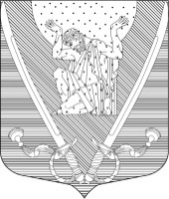 МУНИЦИПАЛЬНЫЙ СОВЕТвнутригородского муниципального образованиягорода федерального значения Санкт-Петербургамуниципальный округ Купчино6 СОЗЫВ (2019-2024 г.г.)Р Е Ш Е Н И Е  № 1619.06.2024 г.                                                                                            Санкт-ПетербургОб утверждении Порядка предоставления муниципальных преференций в отношении муниципального имущества внутригородского муниципального образования города федерального значения Санкт-Петербурга муниципальный округ КупчиноНа основании статьи 125 Гражданского кодекса Российской Федерации, Федерального закона от 06.10.2003г. № 131-ФЗ «Об общих принципах организации местного самоуправления в Российской Федерации», Федерального закона от 26.07.2006г. №135-ФЗ «О защите конкуренции», Муниципальный Совет   Р Е Ш И Л:Утвердить Порядок предоставления муниципальных преференций в отношении муниципального имущества внутригородского муниципального образования города федерального значения Санкт-Петербурга муниципальный округ Купчино, с Приложениями № 1 и № 2, согласно Приложению к настоящему Решению.Настоящее Решение вступает в силу с момента принятия.Обнародовать настоящее Решение в соответствии со статьей 42 Устава муниципального образования.Контроль за исполнением Решения возложить на Главу Местной администрации внутригородского муниципального образования города федерального значения Санкт-Петербурга муниципальный округ Купчино.Глава муниципального образования Председатель Муниципального Совета                                       А.В. ПониматкинПриложениек Решению МС МО «Купчино»от 19.06.2024 № 16Порядок предоставления муниципальных преференций в отношении муниципального имущества внутригородского муниципального образования города федерального значения Санкт-Петербурга муниципальный округ Купчино1. Общие положения    1.1. Порядок предоставления муниципальных преференций в отношении муниципального имущества внутригородского муниципального образования города федерального значения Санкт-Петербурга муниципальный округ Купчино (далее по тексту - Порядок) устанавливает единые требования к предоставлению муниципальных преференций отдельным хозяйствующим субъектам в отношении муниципального имущества, принадлежащего внутригородскому муниципальному образованию города федерального значения Санкт-Петербурга муниципальный округ Купчино.           1.2.     Порядок  разработан  в соответствии  с  Федеральным  законом  от  06.10.2003   № 131-ФЗ «Об общих принципах организации местного самоуправления в Российской Федерации», Федеральным законом от 26.07.2006 № 135-ФЗ «О защите конкуренции», Положением о порядке владения, пользования и распоряжения муниципальной собственностью внутригородского муниципального образования города федерального значения Санкт-Петербурга муниципальный округ Купчино,  нормативными правовыми актами Российской Федерации и Санкт-Петербурга и иными нормативными правовыми актами, определяющими требования к предоставлению муниципальных преференций. 1.3. В настоящем Порядке используются следующие основные понятия:- муниципальные преференции - предоставление органами местного самоуправления, иными осуществляющими функции указанных органов органами или организациями отдельным хозяйствующим субъектам преимущества, которое обеспечивает им более выгодные условия деятельности, путем передачи муниципального имущества, в том числе, закрепленного за учреждениями и предприятиями на праве оперативного управления и хозяйственного ведения, иных объектов гражданских прав либо путем предоставления имущественных льгот, муниципальных гарантий.- хозяйствующий субъект - коммерческая организация, некоммерческая организация, осуществляющая деятельность, приносящую ей доход, индивидуальный предприниматель, иное физическое лицо, не зарегистрированное в качестве индивидуального предпринимателя, но осуществляющее профессиональную деятельность, приносящую доход, в соответствии с федеральными законами на основании государственной регистрации и (или) лицензии, а также в силу членства в саморегулируемой организации.        2. Цели и порядок предоставления муниципальных преференций2.1. В соответствии с настоящим Разделом муниципальные преференции предоставляются на основании Распоряжения Местной администрации внутригородского муниципального образования города федерального значения Санкт-Петербурга муниципальный округ Купчино (далее – Местная администрация), по согласованию с Муниципальным Советом внутригородского муниципального образования города федерального значения Санкт-Петербурга муниципальный округ Купчино, исключительно в целях:1) обеспечения жизнедеятельности населения  на территории в районах Крайнего Севера и приравненных к ним местностях.2) развития образования и науки;3) проведения научных исследований;4) защиты окружающей среды;5) сохранения, использования, популяризации и государственной охраны объектов культурного наследия (памятников истории и культуры) народов Российской Федерации;6) развития культуры, искусства и сохранения культурных ценностей;7) развития физической культуры и спорта;8) обеспечения обороноспособности страны и безопасности государства;9) производства сельскохозяйственной продукции;10) социального обеспечения населения;11) охраны труда;12) охраны здоровья граждан;13) поддержки субъектов малого и среднего предпринимательства;14) поддержки социально ориентированных некоммерческих организаций в соответствии с Федеральным законом от 12 января 1996 № 7-ФЗ «О некоммерческих организациях»;15) определяемых другими федеральными законами, нормативными правовыми актами Президента Российской Федерации и нормативными правовыми актами Правительства Российской Федерации.Запрещается использование муниципальной преференции в целях, не соответствующих указанным в заявлении о даче согласия на предоставление муниципальной преференции целям.2.2. Муниципальные преференции предоставляются в виде:2.2.1. Передачи во временное владение и (или) пользование муниципального имущества (движимого, недвижимого, в том числе земельных участков) путем заключения с хозяйствующими субъектами договоров аренды, договоров доверительного управления имуществом, иных договоров, предусматривающих переход прав владения и (или) пользования в отношении муниципального имущества, без применения обязательных процедур проведения торгов, предшествующих заключению таких договоров;2.2.2. Установления имущественной льготы при использовании муниципального имущества, в том числе земельного участка, находящегося в муниципальной собственности.При этом, предоставляются следующие виды льгот:- освобождение от уплаты арендной платы;- снижение размера арендной платы в пределах 70 %.2.3.  Муниципальная преференция в целях, предусмотренных п. 2.1 настоящего раздела, предоставляется с предварительного согласия в письменной форме антимонопольного органа, за исключением случаев, если такая преференция предоставляется:1) на основании федерального закона, правового акта Президента Российской Федерации, правового акта Правительства Российской Федерации, законов субъектов Российской Федерации о бюджете, нормативных правовых актов органов местного самоуправления о бюджете, содержащих либо устанавливающих порядок определения размера муниципальной преференции и ее конкретного получателя;2) путем направления на финансовое обеспечение непредвиденных расходов средств резервных фондов в соответствии с бюджетным законодательством Российской Федерации;3) в размере, не превышающем установленного Центральным банком Российской Федерации предельного размера расчетов наличными деньгами в Российской Федерации между юридическими лицами по одной сделке, если такая преференция предоставляется не чаще чем один раз в год одному лицу;4) в соответствии с муниципальными программами (подпрограммами) внутригородского муниципального образования города федерального значения Санкт-Петербурга муниципальный округ Купчино, содержащими мероприятия, направленные на развитие малого и среднего предпринимательства.2.4. В случаях, установленных пп. 1-4 п. 2.3. настоящего Порядка, решение о предоставлении преференции, принимается с согласования Муниципального Совета внутригородского муниципального образования города федерального значения Санкт-Петербурга муниципальный округ Купчино (далее – Муниципальный Совет) по предоставлению муниципальных преференций, утвержденной Решением Муниципального Совета.На основании принятого Решения принимается Распоряжение Местной администрации о предоставлении преференции в рамках пп. 1-4 п. 2.3. настоящего Порядка.2.5.  Не является муниципальной преференцией:1) предоставление имущества и (или) иных объектов гражданских прав по результатам торгов, организованных в соответствии с законодательством Российской Федерации, а также по результатам иных процедур, предусмотренных законодательством Российской Федерации о размещении заказов на поставки товаров, выполнение работ, оказание услуг для муниципальных нужд;2) передача, выделение, распределение муниципального имущества отдельным лицам в целях ликвидации последствий чрезвычайных ситуаций, военных действий, проведения контртеррористических операций;3) закрепление муниципального имущества за хозяйствующими субъектами на праве хозяйственного ведения или оперативного управления;4) предоставление имущества и (или) иных объектов гражданских прав на основании федерального закона или на основании вступившего в законную силу решения суда;5) предоставление имущества и (или) иных объектов гражданских прав в равной мере каждому участнику товарного рынка.6) предоставление концедентом концессионеру муниципальных гарантий, имущественных прав по концессионному соглашению, заключенному в соответствии с частями 4.1 - 4.12 статьи 37 Федерального закона от 21 июля 2005 года N 115-ФЗ "О концессионных соглашениях".2.6. Для рассмотрения вопроса о предоставлении муниципальной преференции заинтересованный хозяйствующий субъект – Местная  Администрация внутригородского муниципального образования города федерального значения Санкт-Петербурга муниципальный округ Купчино (далее - заявитель) подают в антимонопольный орган (далее – ФАС) заявление о даче согласия на предоставление такой преференции по форме (Приложение № 2 к Порядку), определенной федеральным антимонопольным органом. К указанному заявлению прилагаются:1) проект акта, которым предусматривается предоставление государственной или муниципальной преференции, с указанием цели предоставления и размера такой преференции, если она предоставляется путем передачи имущества;2) перечень видов деятельности, осуществляемых и (или) осуществлявшихся хозяйствующим субъектом, в отношении которого имеется намерение предоставить государственную или муниципальную преференцию, в течение двух лет, предшествующих дате подачи заявления, либо в течение срока осуществления деятельности, если он составляет менее чем два года, а также копии документов, подтверждающих и (или) подтверждавших право на осуществление указанных видов деятельности, если в соответствии с законодательством Российской Федерации для их осуществления требуются и (или) требовались специальные разрешения;3) наименование видов товаров, объем товаров, произведенных и (или) реализованных хозяйствующим субъектом, в отношении которого имеется намерение предоставить государственную или муниципальную преференцию, в течение двух лет, предшествующих дате подачи заявления, либо в течение срока осуществления деятельности, если он составляет менее чем два года, с указанием кодов видов продукции;4) бухгалтерский баланс хозяйствующего субъекта, в отношении которого имеется намерение предоставить государственную или муниципальную преференцию, по состоянию на последнюю отчетную дату, предшествующую дате подачи заявления, в случае отсутствия указанного бухгалтерского баланса в государственном информационном ресурсе бухгалтерской (финансовой) отчетности, предусмотренном статьей 18 Федерального закона от 6 декабря 2011 года N 402-ФЗ "О бухгалтерском учете" (далее - государственный информационный ресурс бухгалтерской (финансовой) отчетности), либо, если хозяйствующий субъект не представляет в налоговые органы бухгалтерский баланс, иная предусмотренная законодательством Российской Федерации о налогах и сборах документация. В случае, если хозяйствующий субъект представляет годовую бухгалтерскую (финансовую) отчетность в целях формирования государственного информационного ресурса бухгалтерской (финансовой) отчетности, антимонопольный орган получает бухгалтерский баланс хозяйствующего субъекта из этого государственного информационного ресурса с использованием единой системы межведомственного электронного взаимодействия;5) перечень лиц, входящих в одну группу лиц с хозяйствующим субъектом, в отношении которого имеется намерение предоставить государственную или муниципальную преференцию, с указанием основания для вхождения таких лиц в эту группу;6) нотариально заверенные копии учредительных документов хозяйствующего субъекта.         2.7. Антимонопольный орган по результатам рассмотрения заявления о даче согласия на предоставление муниципальной преференции в порядке, установленном федеральным антимонопольным органом, принимает одно из  решений, установленных  Федеральным законом от 26.07.2006 г. № 135-ФЗ «О защите конкуренции», о чем в день принятия указанного решения уведомляет заявителя заказным письмом с уведомлением о вручении с приложением удостоверенной в установленном порядке копии указанного решения.2.8. При получении согласия Антимонопольного органа Местной Администрацией в установленном законом порядке заключается договор передачи муниципального имущества, в том числе, закрепленного за учреждениями и предприятиями на праве оперативного управления и хозяйственного ведения, иных объектов гражданских прав либо путем предоставления имущественных льгот, муниципальных гарантий.3. Заключительные положения3.1. Вопросы предоставления муниципальной преференции, не урегулированные настоящим Положением, разрешаются в порядке, определенном федеральным и региональным законодательством. Приложение № 1к Порядку предоставления муниципальных преференций в отношении муниципального имуществавнутригородского муниципального образованиягорода федерального значения Санкт-Петербургамуниципальный округ Купчино,утвержденному Решением МС МО Купчино от 19.06.2024 № 16ЗАЯВЛЕНИЕ О ДАЧЕ СОГЛАСИЯ НА ПРЕДОСТАВЛЕНИЕ
ГОСУДАРСТВЕННОЙ ИЛИ МУНИЦИПАЛЬНОЙ ПРЕФЕРЕНЦИИМестная администрация внутригородского муниципального образования города (федеральный орган исполнительной власти, орган государственной власти субъекта РоссийскойФедерального значения Санкт-Петербурга муниципальный округ КупчиноФедерации, орган местного самоуправления или иной осуществляющий функции указанных органов орган или организация)в соответствии со статьями 19, 20 Федерального закона от 26.07.2006 № 135 “О защите конкуренции” просит дать согласие на предоставление  (наименование хозяйствующего субъекта)муниципальной преференции  
 (размер государственной или муниципальной преференции)Приложение:(Перечень документов в соответствии с частью 1 статьи 20 Закона о конкуренции)Глава МА ВМО «Купчино»                                               М.П.Приложение № 2к Порядку предоставления муниципальныхпреференций в отношении муниципального имуществавнутригородского муниципального образованиягорода федерального значения Санкт-Петербургамуниципальный округ Купчино,утвержденному Решением МС МО Купчино от 19.06.2024 № 16Проект РАСПОРЯЖЕНИЕо предоставлении муниципальной преференции(наименование хозяйствующего субъекта)В соответствии Федеральным законом от 06.10.2003 № 131-ФЗ «Об общих принципах организации местного самоуправления в Российской Федерации», Федеральным законом от 26.07.2006 № 135-ФЗ «О защите конкуренции», Положением о порядке владения, пользования и распоряжения муниципальной собственностью внутригородского муниципального образования города федерального значения Санкт-Петербурга муниципальный округ Купчино, утвержденным Решением Муниципального Совета администрации внутригородского муниципального образования города федерального значения Санкт-Петербурга муниципальный округ Купчино от 17.05.2024 № 04, Порядком предоставления муниципальных преференций в отношении муниципального имущества внутригородского муниципального образования города федерального значения Санкт-Петербурга муниципальный округ Купчино, утвержденным Решением Муниципального Совета администрации внутригородского муниципального образования города федерального значения Санкт-Петербурга муниципальный округ Купчино № 16 от 19.06.2024, на основании обращения (наименование хозяйствующего субъекта), РЕШИЛ:1. Предоставить (наименование хозяйствующего субъекта) муниципальную преференцию в виде (указать вид муниципальной преференции, льготы).2. Размер муниципальной преференции составляет (размер в денежном эквиваленте) (если преференция предоставляется путем передачи имущества).3. Настоящее распоряжение вступает в силу с момента его издания. 4. Контроль за исполнением настоящего Распоряжения возложить на (указать должностное лицо).Глава МА ВМО «Купчино»                        192212,  Санкт-Петербург,  ул. Будапештская,  дом № 19,  корп.№ 1;  тел.  (812) 7030410,  e-mail: mocupсh@gmail.com.Руководителю
антимонопольного органа